П О С Т А Н О В Л Е Н И Ег. Весьегонск20.04.2023                                                                                                                            № 143О назначении  должностного лица, ответственного за проведение мероприятий по обеспечению антитеррористической защищенности объектов образовательных организаций        В соответствии с Федеральным законом от 06.03.2006 №35-ФЗ «О противодействии терроризму»,  в целях исполнения поручения Губернатора Тверской области от 28.03.2023 года, а также в целях обеспечения антитеррористической защищенности объектов образования, п о с т а н о в л я е т:1. Возложить на заместителей Главы Администрации по курирующим направлениям деятельности ответственность за проведение мероприятий по обеспечению антитеррористической защищенности объектов (территорий) образовательных организаций, организацию взаимодействия с ФСБ, МВД, Федеральной служб войск национальной гвардии.       2.Контроль за исполнением настоящего постановления оставляю за собой.3. Настоящее постановление вступает в силу со дня его принятия и подлежит размещению на официальном сайте Администрации Весьегонского муниципального округа в информационно-коммуникационной сети Интернет.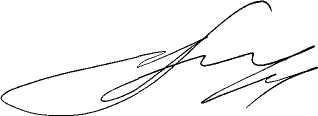 Глава Весьегонского муниципального округа                                                                                         А.В.ПашуковАДМИНИСТРАЦИЯ  ВЕСЬЕГОНСКОГО  МУНИЦИПАЛЬНОГО ОКРУГАТВЕРСКОЙ  ОБЛАСТИ